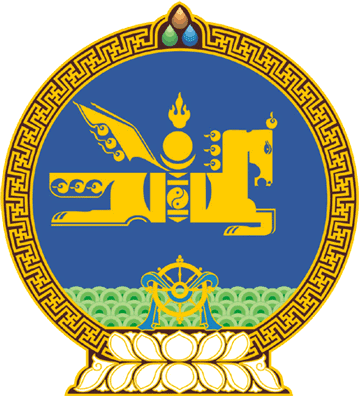 МОНГОЛ УЛСЫН ИХ ХУРЛЫНТОГТООЛ2019 оны 10 сарын 04 өдөр     		            Дугаар 77                     Төрийн ордон, Улаанбаатар хот Ерөнхийлөгчийн хоригийн тухайМонгол Улсын Их Хурлын чуулганы хуралдааны дэгийн тухай хуулийн 31 дүгээр зүйлийн 31.1 дэх хэсгийг үндэслэн Монгол Улсын Их Хурлаас ТОГТООХ нь:	1.Улсын Их Хурал 2019 оны 09 дүгээр сарын 11-ний өдөр баталсан Улсын Их Хурлын 73 дугаар тогтоолд бүхэлд нь тавьсан Монгол Улсын Ерөнхийлөгчийн хоригийг хүлээн авсугай.2.Энэ тогтоолыг 2019 оны 10 дугаар сарын 04-ний өдрөөс эхлэн дагаж мөрдсүгэй. 	МОНГОЛ УЛСЫН 	ИХ ХУРЛЫН ДАРГА				Г.ЗАНДАНШАТАР